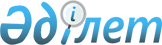 О внесении изменения и дополнения в решение Мангистауского областного маслихата от 29 сентября 2017 года № 13/158 "Об утверждении Правил регулирования миграционных процессов в Мангистауской области"
					
			Утративший силу
			
			
		
					Решение Мангистауского областного маслихата от 26 апреля 2019 года № 26/316. Зарегистрировано Департаментом юстиции Мангистауской области 4 мая 2019 года № 3881. Утратило силу решением Мангистауского областного маслихата от 8 декабря 2023 года № 7/86.
      Сноска. Утратило силу решением Мангистауского областного маслихата от 08.12.2023 № 7/86 (вводится в действие по истечении десяти календарных дней после дня его первого официального опубликования).
      В соответствии с пунктом 2-6 статьи 6 Закона Республики Казахстан от 23 января 2001 года "О местном государственном управлении и самоуправлении в Республике Казахстан", постановлением Правительства Республики Казахстан от 25 мая 2017 года № 296 "Об утверждении типовых правил регулирования миграционных процессов в областях, городах республиканского значения, столице", областной маслихат РЕШИЛ:
      1. Внести в решение Мангистауского областного маслихата от 29 сентября 2017 года № 13/158 "Об утверждении Правил регулирования миграционных процессов в Мангистауской области" (зарегистрировано в Реестре государственной регистрации нормативных правовых актов за № 3439, опубликовано 26 октября 2017 года в Эталонном контрольном банке нормативных правовых актов Республики Казахстан) следующие изменение и дополнение:
      в Правилах регулирования миграционных процессов в Мангистауской области:
      в пункте 3:
      подпункт 2) изложить в следующей редакции:
      "2) региональная квота приема переселенцев – предельное число переселенцев или переселенцев и членов их семей, прибывающих для постоянного проживания в регионы, определенные Правительством Республики Казахстан, которые обеспечиваются мерами государственной поддержки, предусмотренными участникам активных мер содействия занятости в соответствии с законодательством Республики Казахстан о занятости населения;";
      дополнить подпунктом 3) следующего содержания:
      "3) региональная квота приема оралманов – предельное число оралманов или оралманов и членов их семей, прибывающих для постоянного проживания в регионы, определенные Правительством Республики Казахстан, которые обеспечиваются мерами государственной поддержки, предусмотренными участникам активных мер содействия занятости в соответствии с законодательством Республики Казахстан о занятости населения.".
      2. Государственному учреждению "Аппарат Мангистауского областного маслихата" (временно исполняющий обязанности руководителя аппарата Ерболов А.Е.) обеспечить государственную регистрацию настоящего решения в органах юстиции, его официальное опубликование в Эталонном контрольном банке нормативных правовых актов Республики Казахстан и средствах массовой информации.
      3. Настоящее решение вступает в силу со дня государственной регистрации в органах юстиции и вводится в действие по истечении десяти календарных дней после дня его первого официального опубликования.
					© 2012. РГП на ПХВ «Институт законодательства и правовой информации Республики Казахстан» Министерства юстиции Республики Казахстан
				
      Осуществляющий полномочия председателя сессии,

      секретарь Мангистауского областного маслихата

С. Трумов
